Общероссийская практическая конференция "УПРАВЛЕНИЕ МАГАЗИНОМ - 2014"25-26 сентября в Москве пройдет масштабный форум для директоров и владельцев магазинов – общероссийская практическая конференция «УПРАВЛЕНИЕ МАГАЗИНОМ-2014», организованная издательским домом «Имидж-Медиа». Конференция ставит своей целью помочь российским ритейлерам и в первую очередь мелкой и средней рознице вывести бизнес на качественно новый уровень и поднять продажи и прибыль.Ведущие российские эксперты в области ритейла прочитают доклады и проведут мастер-классы по всем наиболее актуальным вопросам работы современного магазина, поделятся своим опытом, познакомят с реальными кейсами и новейшими методиками по привлечению клиентов, работе с командой и масштабированию бизнеса в условиях высокой конкуренции.В программе Форума:Пошаговая методика увеличения продаж в магазине.Маркетинг в магазине – как резко увеличить количество покупателей.Эффективные технологии найма персонала в магазин.Правила мерчендайзинга, обеспечивающие рост продаж в магазине.Эффективное управление персоналом магазина: система оплаты труда, мотивация, обучение, борьба с выгоранием продавцов.Выживание магазина в условиях конкуренции с федеральными сетями.Управление ассортиментом магазина.Сервис в магазине – как выстроить оптимальную систему сервисаОнлайн-торговля для оффлайнового магазина.Схема увеличения продаж в интернет-торговле.Основные тренды развития рынка розничной торговли в ближайший год.Как удерживать покупателей: системы лояльности и другие механизмы.Ценообразование в магазине, система скидок и бонусов, наценки и распродажи.Эффективная работа с поставщиками.Технологические новинки в торговле.Автоматизация в магазинеСреди спикеров:Форум планирует собрать на одной площадке ведущих экспертов в области ретейла и более 300 владельцев и руководителей магазинов и розничных сетей. Место встречи: Москва, ул. Летниковская, д. 11/10, Банкетный зал «Форум Холл». Зарегистрироваться на конференцию можно на сайте: http://um2014.image-media.ru/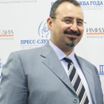 Тимур АслановГлавный редактор журнала «Управление сбытом», руководитель Издательского дома «Имидж-Медиа».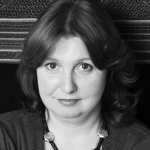 Екатерина БузуковаКонсультант по вопросам управления ассортиментом, профессиональный закупщик. 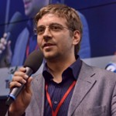 Алексей ИвановС 1999 года занимается вопросами создания и рекламы интернет-магазинов и корпоративных сайтов. 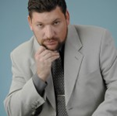 Леонид ИвановГенеральный директор и главный консультант консалтинговой фирмы «Иванов и Партнеры».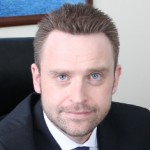 Андрей ЛабыцинКоммерческий директор компании ООО «СМ ТРЭЙД».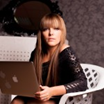 Екатерина УколоваГенеральный директор компании «Oy-li».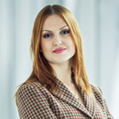 Инга ОрловаОрганизационный консультант, бизнес-тренер, автор книг.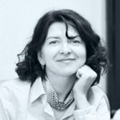 Наталья СтрижаковаДиректор рекрутингового агентства RETAIL People.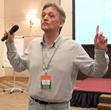      Олег Макаров Старший Партнёр    Консалтинговой     Группы «TCG».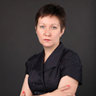 Анна БочароваПредприниматель, бизнес-тренер, консультант по организационному развитию.